ANEXO 1 - FORMULÁRIO OBRIGATÓRIOImportante: Este formulário é de uso exclusivo dos avaliadores do Prêmio, tendo como propósito, prover uma visão do perfil da empresa detentora do case.A. INFORMAÇÕESNome da organização:Descreva a missão, visão, propósito e valores:Nome do autor principal:Nome dos demais coautor(es):B. PREENCHER SOMENTE PARA -TRABALHO ACADÊMICONome do Professor Orientador:Nome do Coordenador de curso:Nome do curso:                          (   ) Graduação    (   ) Pós-graduaçãoNome da instituição de ensino:C. INDICADORES DE RH (Informe Ano 2023) GLOSSÁRIO – FORMULÁRIO OBRIGATÓRIO - ANEXO 1Absenteísmo: todo e qualquer tipo de ausência (dia inteiro) verificado até os 15 primeiros dias da ocorrência, tais como: faltas por doença, por acidente, faltas legais (casamento, nascimento filho, falecimento familiar etc.), faltas justificadas, faltas não justificadas e abonadas.  Fórmula de cálculo: percentual resultante da divisão do total de horas falta pelo total de horas de trabalho previstas no mês (soma de horas faltas/horas faltas) X 100.Clima Organizacional: destinam-se a identificar quais são os fatores que afetam negativamente e positivamente a motivação das pessoas que integram a organização. Um dos mecanismos utilizados é por meio de pesquisas de satisfação. Este indicador pode ser medido semestral, anual e ou a cada dois anos pela organização.Investimento em T&D: sinaliza o percentual destinado para este fim com base no faturamento da organização. Valor de investimento disponibilizado para a prática de treinamento e desenvolvimento de pessoas.Média - Homem & Horas Treinamento: aponta a quantidade de horas treinamento realizada pela organização para seus funcionários/colaboradores na média. Significa o somatório de horas em sala de aula, visitas técnicas, participação de cursos e seminários diversos, entre outros. Este indicador pode ser mensal, anual.Pessoa com deficiência: Refere-se a deficientes auditivos, físicos, mentais e visuais que fazem parte do quadro de funcionários/colaboradores da organização. Percentual de cota legal, considerando o número total de funcionários/colaboradores da organização.Índice de Reclamatórias trabalhistas: o número de processos trabalhistas pelo número de empregados do período e multiplicar o resultado por 100. Por exemplo, se uma empresa tem 100 empregados e 10 processos trabalhistas, o índice de reclamatória trabalhista seria de 10%.Turnover Involuntário: o turnover involuntário é a taxa de rotatividade de funcionários que deixam a empresa sem que tenham sido demitidos. Para calcular, colete o número total de colaboradores da empresa; depois, colete o total de colaboradores demitidos no último ano vigente; reúna o número de colaboradores contratados no mesmo período; divida o número de funcionários demitidos pelo total de funcionários atuais.Turnover Voluntário: é um indicador que mede a rotatividade de funcionários que deixam a empresa por vontade própria. Para calcular o turnover voluntário, some o número de admissões e de desligamentos voluntários, divida o resultado desta soma por 2 e, por fim, divida pelo número total de funcionários da empresa.1.N˚ DE COLABORADORES2.GRAU INSTRUÇÃO colaboradores%Pós Grad. (doutorado, mestrado e especializaçãoEnsino Superior (3° Grau) completo ou incompletoEnsino Médio (2º Grau) completo ou incompletoEnsino Fundamental (1º Grau) ou menos3.INDICADORES DA EMPRESA% AbsenteísmoHomem/Horas TreinamentoInvestimento em T&D (%sobre faturamento)Índice de Reclamatórias TrabalhistasTurnover InvoluntárioTurnover Voluntário4.PESQUISA CLIMA ORGANIZACIONAL% Percentual de satisfação dos colaboradores5.DIVERSIDADE - GÊNERO% MasculinoFemininoNão binárioOutro6.DIVERSIDADE - RAÇA colaboradores% BrancosPretosOutros7.DIVERSIDADE - PESSOA C/ DEFICIÊNCIA colaboradores% Percentual existente8.TEMPO DE EMPRESA colaboradores%Menos de 5 anos5-10 anos10-20 anosAcima de 20 anos9.FAIXA ETÁRIA colaboradores%Abaixo de 30 anos30 a 39 anos40 a 49 anos50 a 59 anosAcima de 60 anos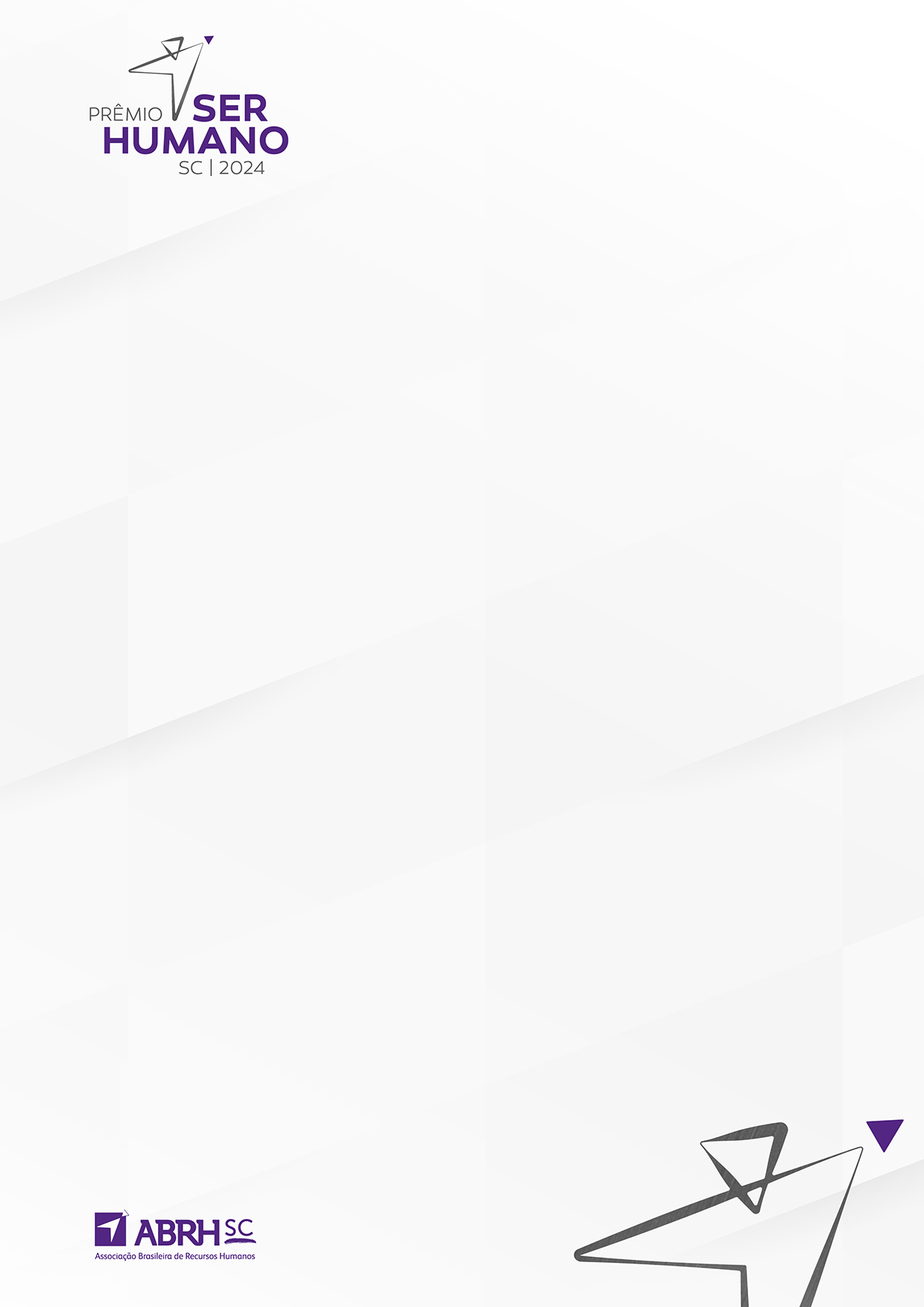 